Развитие детей- это легко и просто (развивающие сайты для вас и ваших детей)25.01.2019http://doshkolnik.ru/«Дошкольник.ру» - сайт для всей семьи. Сайт о том, как воспитывать ребенка, как научиться находить с ребенком общий язык. Так же, дети могут найти на нашем сайте интересное и для себя. Например, стихи, сказки, умные задачки, игры, фокусы, головоломки, детские песни, познавательные статьи и многое другое.http://www.solnet.ee/«Солнышко» - познавательно-развлекательный портал для детей, родителей и педагогов. На сайте публикуются развивающие компьютерные игры и видеоуроки; мультфильмы и раскраски; занятия для малышей по географии, химии, физике, экономике, природоведению, иностранным языкам; оригинальные макеты развивающих и праздничных стенгазет; сценарии детских праздников; статьи о развитии и обучении детей. Проводятся викторины и конкурсы фотографий, рисунков, поделок, стихов и рассказов.http://www.teremoc.ru/index.phpКомпьютерные детские игры могут быть еще и развивающими. На www.teremoc.ru использованы игровые приемы в обучении. Все игры, упражнения, задания, представленные на сайте, позволят развить у ребенка логическое мышление, память, внимание, наблюдательность, помогут выучить буквы и цифры.http://pochemu4ka.ru/«Почемучка» - это портал для детей, родителей и педагогов, направленный на развитие детей с самого рождения.http://www.playlandia.ru/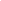 «Развивающие игры для детей от 3-х до 6-ти лет»Существует множество способов обучить ребёнка чтению или счёту, но объединяет их одно – игра. Игра является лучшим способом получения новых знаний.http://345-games.ru/На сайте «Развивающие игры для детей 3, 4, 5 лет» множество разнообразных онлайн игр для детей. Бесплатные логические игры, пазлы, онлайн раскраски, игры "Найди отличия", упражнения и практические советы, которые помогут детям научиться взаимодействовать с окружающим миром и познавать его.http://www.poznayka.ru/Детский сайт для родителей. Развитие детей - это легко и весело! Развитие ребенка мы превратили в игру! Вашего ребенка уже ждут развивающие игры, раскраски, аппликации и многое другое!http://www.drazvivalki.ru/Детский развивающий сайт "Детские развивалки" - это бесплатный и общедоступный проект, который позволит оценить уровень вашего развития малыша и станет надежным другом и помощником в приобретении новых навыков.